ЧЕРКАСЬКА МІСЬКА РАДА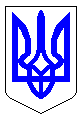 ЧЕРКАСЬКА МІСЬКА РАДАВИКОНАВЧИЙ КОМІТЕТРІШЕННЯВід 16.11.2021 № 1324А Про внесення змін до рішення виконавчого комітету Черкаської міської ради від 16.12.2020 №1206 «Про затвердження плану розробки проєктів регуляторних актів виконавчими органами Черкаської міської ради на 2021 рік»Відповідно до підпункту 1 пункту б ст.27 Закону України „Про місцеве самоврядування в Україні” та на виконання ст.7 Закону України „Про засади державної регуляторної політики у сфері господарської діяльності”, відповідно до листа департаменту житлово-комунального комплексу №24893-01-19 від 02.11.2021, розглянувши пропозиції департаменту економіки та розвитку, виконавчий комітет Черкаської міської радиВИРІШИВ:1.	Внести зміни до рішення виконавчого комітету Черкаської міської ради від 16.12.2020 №1206 «Про затвердження плану розробки проєктів регуляторних актів виконавчими органами Черкаської міської ради на 2021 рік», а саме: доповнити план розробки проектів регуляторних актів пунктом згідно з додатком. 2. Доручити управлінню інформаційної політики у десятиденний  строк після затвердження цього рішення оприлюднити зміни до плану розробки проєктів регуляторних актів на 2021 рік в засобах масової інформації.3. Контроль за виконанням рішення покласти на першого заступника міського голови з питань діяльності виконавчих органів ради Тищенка С. О.Міський голова	                                                     Анатолій БОНДАРЕНКОДодаток                                                                                                                                                            ЗАТВЕРДЖЕНО                                                                                                                                                            рішення виконавчого комітетуЧеркаської міської ради                                                                                                                                                            від   ________  № ______П Л А Нрозробки проектів регуляторних актіввиконавчими органами Черкаської міської ради на 2021 рікДиректор департаментуекономіки та розвитку 											            Ірина УДОД№п/пВид проектуНазва проектуМета прийняттяСтрокипідготовкипроектуНайменування органу та підрозділу відповідального за розробку регуляторного акту1234561.Рішення виконавчого комітетуПро внесення змін до рішеннявиконкому від 03.12.2019 №1419 «Про затвердження Правил користування міським пасажирським автомобільним та електричним транспортом у м. Черкаси»Покращення надання послуг з перевезень пасажирів, в тому числі за допомогою автоматизованої системи оплати обліку проїзду.Листопад-груденьДепартамент житлово-комунального комплексу;управління транспорту